Оперативный ежедневный прогнозвозникновения чрезвычайных ситуаций на территорииМосковской области на 10 декабря 2021 года(на основе данных ФГБУ ИЗМИРАН, ФГБУ «Центральное УГМС», ФГБУ "ГИДРОМЕТЦЕНТР РОССИИ", информационных ресурсов Gismeteo.ru, ФГУ Центральная база авиационной охраны лесов «Авиалесоохрана» и данным космического мониторинга)Оценка состояния явлений и параметров происшествий (ЧС)Максимальная температура по МО за вчерашний день 0.1°C – Черусти.Минимальная температура по МО за прошедшую ночь -19.2°C – Клин.Максимальные осадки по МО за сутки (день+ночь) 8.5 мм - Пав.Посад.Норма среднесуточной температуры воздуха за 08.12 (ВВЦ)= -4.8°C.Прогноз метеорологических условий.Ночью: переменная облачность, без осадков, местами гололедица, температура воздуха -22…-17, ветер юго-восточный 3-8 м/с.Днем: переменная облачность, без осадков, местами гололедица, температура воздуха -15…-13, ветер юго-восточный 3-8 м/с.Атмосферное давление 758-760 мм. рт. ст.1.2. Биолого-социальная обстановка.В связи с неблагополучной ситуацией по новой коронавирусной инфекции в мире, Роспотребнадзором организован и проводится комплекс противоэпидемических и профилактических мероприятий. В мире по состоянию на 09.12.2021 зарегистрировано 267 861 029 подтверждённых случаев (прирост за сутки 722 645 случаев; 0,27%). По общему количеству выявленных случаев среди регионов мира первое место занимает Американский регион (98 235 913). Наибольший прирост за сутки зарегистрирован в Европейском регионе – 448 858 (или 22,5 на 100 тыс.). В Европейском регионе также зафиксирован максимальный прирост в относительных значениях (0,49%). Наибольшее число случаев на 100 тыс. населения зафиксировано в Юго-Восточной Азии (6231,1).Во всех пунктах пропуска через государственную границу Российской Федерации Роспотребнадзором проводится усиленный двойной контроль прибывающих из неблагополучных регионов лиц с использованием стационарного и переносного тепловизионного оборудования.В период с 31.12.2019 по состоянию на 07.12.2021 досмотрено 39 664 179 человек, за этот период выявлено 1 961 человек с признаками инфекционных болезней. Во всех случаях проведен полный комплекс мер, позволивший не допустить осложнений эпидемиологической обстановки.Организовано медицинское наблюдение за всеми прибывающими, их анкетирование и передача под медицинское наблюдение по месту жительства. Под медицинским наблюдением в целом по России за истекший период 2020 г. находилось 32 117 533 человека, по состоянию на 07.12.2021 под контролем остаются 1 659 852 человека.Для клинически здоровых лиц, не имеющих возможностей изолированного проживания, в субъектах Российской Федерации предусмотрено 300 обсерваторов на 30 980 мест, из них развернуто 96 обсерваторов на 11 360 мест, где размещено 1 242 человека.Все лица с симптомами острых респираторных инфекций (ОРВИ), прибывшие из неблагополучных стран, изолированы, госпитализированы и обследованы лабораторно на весь перечень возможных возбудителей ОРВИ, включая новую коронавирусную инфекцию.В настоящее время все центры гигиены и эпидемиологии Роспотребнадзора в субъектах Российской Федерации обеспечены диагностическими тест-системами для выявления нового коронавируса, оперативно разработанными Государственным научным центром «Вектор» Роспотребнадзора и зарегистрированными в официальном порядке, определен порядок лабораторной диагностики.Учреждениями Роспотребнадзора и медицинскими организациями по состоянию на 08.12.2021 проведено 229 856 765 лабораторных исследований на наличие нового коронавируса в материале от людей, в том числе из числа прибывших из стран, неблагополучных по новой коронавирусной инфекции.В целях полной оценки ситуации, вместе с мониторингом по заболеваемости сезонным гриппом и ОРВИ, Роспотребнадзор продолжает оперативное слежение за заболеваемостью внебольничными пневмониями во всех субъектах Российской Федерации, в отношении которых превышения среднемноголетних показателей не отмечено.1.3. РХБ и экологическая обстановка	Радиационный фон.	По данным ОРМ ЦМС ФГБУ «Центральное УГМС» среднее значение радиационного фона на территории Московской области составляет 0,12 мкЗв/ч.Уровень загрязнения атмосферного воздуха.За прошедшие сутки в городах Воскресенске, Клину, Коломне, Мытищах, Подольске, Серпухове, Щелково и Электростали степень загрязнения воздушного бассейна была низкая, концентрации всех определяемых загрязняющих веществ в атмосферном воздухе не превышали 0,4 ПДК м.р.1.4. Гидрологическая обстановка.	За прошедшие сутки на реках Московского региона сохранялись разнонаправленные изменения уровня воды. Снижение уровня воды продолжалось на р. Ока у г. Серпухова (на 20 см) и у г. Кашира (на 30 см),            а также на р. Клязьма у г. Орехово-Зуево (на 19 см), что обусловлено прекращением склонового стока из-за резкого похолодания. В условиях похолодания и усиления процессов ледообразования повышение уровня продолжается на севере Московской области на притоках Волги рр. Лама             и Дубна ( на 3 и 20 см за сутки, на 17 и 40 см за трое суток). В верховьях              р. Москва у д. Барсуки сформировался неполный ледостав и отмечено повышение уровня воды на 11 см, а в устье р. Москва у г. Коломна уровень воды вырос на 22 см. На остальных реках региона наблюдается повышение уровня воды до 5 см. Температура воды рек московского региона за сутки снизилась          на 0,2 – 0,8°С. С понижением температуры воздуха интенсифицировались процессы ледообразования: после нескольких дней шугохода на р. Москва           у с. Петрово-Дальнее сформировался ледостав с полыньями, процессы образования внутриводного льда продолжаются на р. Ока на участке Кашира - Коломна и на р. Истра, забереги наблюдаются на р. Москва у г. Звенигород         и на р. Клязьма, забереги и снежура – на р. Дубна, снежура (с покрытием 80%) – на р. Ока у г. Серпухов. В ближайшие сутки на фоне дальнейшего охлаждения воздуха продолжится охлаждение воды в реках, усилятся процессы ледообразования на реках, от которых будет зависеть характер изменения уровня с преимущественным его понижением. 	1.5. Геомагнитная обстановка.10.12.2021 г. по данным Центра прогнозов космической погоды (ИЗМИРАН), на территории Московской области обстановка ожидается от спокойной до слабовозмущенной.1.6. В Московской области за прошедшие сутки произошло:Техногенные пожарыОт ГУ МЧС РФ по МО на техногенные пожары привлекалось 168 чел.,        48 ед. техники.	ДТППроисшествия на водных объектах*На территории МО для контроля обстановки на водных бассейнах силы и средства не привлекались.Опасные гидрометеорологические явления: не прогнозируются.Опасные и неблагоприятные метеорологические явления:не прогнозируются.Природные источники происшествий (ЧС).Прогнозируется вероятность (0,2) возникновения очагов природных пожаров на всей территории Московской области в условиях увеличения потока миграции городского населения в рекреационные зоны и на садово-дачные участки, несоблюдения правил пожарной безопасности, а также где агроклиматические особенности обуславливают возникновение природных пожаров в т.ч. неконтролируемый пал сухой травы и порубочных остатков.Кроме того, существует высокая вероятность возникновения природных пожаров в зоне торфяных месторождений в Егорьевском, Орехово-Зуевском, Шатурском, Сергиево-Посадском районах (причины – несоблюдение правил пожарной безопасности).	Прогнозируется вероятность (0,3) возникновения угрозы стабильной работы «Каширской ГРЭС».По данным начальника смены «Каширской ГРЭС» (тел. 8-496-696-33-00) было установлено, что на 09 декабря 2021 г. рабочая отметка уровня воды составляет 102,3 мБс;- минимальный критический уровень для рабочей системы «Каширской ГРЭС» составляет 100,9 мБс;По состоянию на 09 декабря 2021 г. уровень воды в р. Ока в районе «Каширской ГРЭС» выше критического на 130 см.Даная ситуация находится на контроле с 2010 г. у «Министерства экологии и природопользования Московской области», «Министерства энергетики Московской области», директора филиала «Каширская ГРЭС», главы г.о. Кашира.Угрозы связанной с работоспособностью водозаборов питьевого и хозяйственного назначения отсутствуют по причине использования населением воды из артезианских скважин.Прогнозируется вероятность (0,3) возникновения задымления, накопления продуктов горения и вредных примесей в воздушном бассейне Московской области (причина - сжигание порубочных остатков, неконтролируемое сжигание отходов на территориях полигонов ТБО, неконтролируемые выбросы продуктов переработки ТБО).На основании регламента по сжиганию порубочных остатков на территории земель лесного фонда Московской области, проводимого в рамках выполнения санитарно-оздоровительных мероприятий от 08.12.2014 г. № Исх.–15236/26, планирование проведения сжигания порубочных остатков на делянках, вблизи населенных пунктов осуществляется при выполнении следующих условий: учитывается направление ветра, в сторону населенного пункта, в дневное время и рабочие дни.На основании данных Региональной Диспетчерской Службы Комитета лесного хозяйства Московской области (8 (499) 429-05-95). 10 декабря на территории Московской области запланировано сжигание порубочных остатков.Прогнозируется вероятность (0,3) случаев уличного травматизма среди населения в результате падения льда и снега с крыш зданий и сооружений, а также их падения на скользких тротуарах, пешеходных дорожках, торговых центров, на остановках общественного транспорта, лестницах и при посадке в автобус на всей территории Московской области (причина – несвоевременная уборка крыш от снега и ледовых образований, гололедица).Прогнозируется вероятность (0,3) роста случаев переохлаждения, обморожения и гибели социально незащищенных людей (причины – низкая температура наружного воздуха, алкогольное опьянение, личная неосторожность).Прогнозируется вероятность (0,2) возникновения происшествий, связанных с нарушением в работе судоходства, пассажирских, грузовых и маломерных судах, посадкой судов на мель, крушения судов с розливом нефтепродуктов на территории Московской области. Наибольший риск возникновения аварийных ситуаций возможен на территории Воскресенского м.р., Коломенского г.о., г.о. Кашира, Серпуховского м.р., г.о. Дубна (река Волга), (причины – несоблюдение мер безопасности на воде, нарушение правил судоходства).Прогнозируется вероятность (0,2) возникновения чрезвычайных ситуаций, связанных с эксплуатацией маломерных судов (гидроциклы, водные мотоциклы, моторные лодки и т.п.) и увеличение количества происшествий, связанных с гибелью людей на водных объектах Московской области (причины – личная неосторожность, купание в состоянии алкогольного опьянения).Техногенные источники происшествий (ЧС).Прогнозируется вероятность (0,4) возникновения дорожно-транспортных происшествий на всей территории Московской области. На 10.12.2021 прогнозируется возникновение от 15 до 20 ДТП в первую очередь в городских округах Домодедово, Кашира, Луховицы, Мытищи, Чехов Московской области. Причины возникновения ДТП и заторов на дорогах будут связаны с погодными условиями и с антропогенными факторами (причины - превышение скорости, несоблюдение дистанции, нарушение правил съездов с транспортных развязок и переходно-скоростных полос, личная недисциплинированность, как водительского состава, так и пешеходов, гололедица).Информация об опасных участках Федеральных автодорог:Информация об участках дорог со сложным рельефом местности и ограниченной видимостью, с дефектами покрытия, отсутствием осевых ограждений и электроосвещения:Прогнозируется вероятность (0,4) возникновения случаев наезда на людей автомобильным транспортом на пешеходных переходах и вне их (причины – неисправность светофоров, отсутствие соответствующей разметки, знаков и сигнально-звуковых устройств для пешеходов в местах пешеходных переходов, а также на остановках общественного транспорта, гололедица).Прогнозируется вероятность (0,4) возникновения аварий и происшествий на ж/д транспорте, столкновений с автомобильным транспортом, а также травматизма и гибели людей на железнодорожных путях, переездах и переходах на всей территории Московской области в первую очередь на территории городских округов Можайск (Белорусское направление ЖД), Красногорск (Рижское направление ЖД), Солнечногорск, Клин (Ленинградское направление ЖД), Чехов, (Курское направление ЖД), Люберцы, Луховицы (Казанское направление ЖД), Наро-Фоминск (Киевское направление ЖД), Кашира (Павелецкое направление ЖД), Дмитров (Савеловского направления ЖД), Щелково (Ярославского направления ЖД), Воскресенск (Рязанского направления ЖД), Мытищи и Подольск (причина - загруженность ж/д транспорта на данных участках железнодорожных путей сообщения), на всей территории Московской области (причины – изломы боковой рамы тележки, излом токоприемника, узлов и агрегатов крепления колесных пар, ухудшение состояния ж/д полотна, неисправность стрелочного перевода, отсутствие соответствующей разметки, знаков и сигнально-звуковых устройств для пассажиров в местах железнодорожных переездов и переходов, а также вокзалах, платформах и перронах, гололедица).Прогнозируется вероятность (0,4) возникновения авиационных происшествий, аварий на воздушных судах и самодельных летательных аппаратах на территории Московской области в первую очередь: г.о. Домодедово (аэропорт «Домодедово»), г.о. Химки (аэропорт «Шереметьево»), Одинцовский г.о. (Кубинка авиабаза), г.о. Солнечногорск (аэродром «Шевлино»), Раменский г.о. (аэродром «Мячково») (причины – неисправность летательных аппаратов, человеческий фактор, погодные условия).Прогнозируется вероятность (0,3) возникновения техногенных пожаров, а также возгорания с последующим пожаром и взрывом на объектах содержащих взрывчатые и легковоспламеняющиеся вещества на территории Московской области.На 10.12.2021 г. прогнозируется от 20 до 25 возникновений техногенных пожаров в ночные и утренние часы не выше локального уровня, в зданиях и сооружениях, установках (в т.ч. магистральные газо-, нефте-, продуктопроводы, базы нефтепродуктов) производственного назначения; жилого, социально-бытового, культурного фонда; учебно-воспитательного социального, культурно-досугового назначения, здравоохранения; в зданиях, сооружениях и помещениях предприятий торговли, в складских зданиях и сооружениях, в первую очередь на территории городских округов Щелково, Солнечногорск, Балашиха, Домодедово, Подольск, Фрязино, Егорьевск, Пушкино, Мытищи, Наро-Фоминск, а также на остальной территории Московской области (причины – техническая неисправность транспортных средств, неосторожное обращение с огнем, нарушении устройства и правил эксплуатации электрооборудования, бытовых газовых, керосиновых, и других устройств, КЗ проводки, умышленный поджог).Прогнозируется вероятность (0,3) возникновения возгорания транспортных средств (в т.ч. железнодорожный, автомобильный, воздушный), а также транспортных средствах, перевозящих опасные грузы (причины - техническая неисправность транспортных средств, нарушение устройства и правил эксплуатации и т.п.).Прогнозируется вероятность (0,4) возникновения нештатных ситуаций в работе социально-значимых объектов в первую очередь в аэропортах, лечебно-профилактических учреждениях, школах, детских оздоровительных лагерях и дошкольных учреждениях на всей территории Московской области (причины – сбои в работе автоматизированного оборудования, несоблюдения правил техники безопасности сотрудниками на местах, человеческий фактор, а также КЗ электропроводки с последующим возгоранием и задымлением).Прогнозируется вероятность (0,3) прорывов, утечки, отравления, взрывов бытового газа и нефтепродуктов (в зданиях и сооружениях т.ч. на магистральных газопроводах и нефтепроводах), аварии с розливом нефти и нефтепродуктов, а также отравления химически опасными веществами на всей территории Московской области (причины - нарушение условий эксплуатации газового оборудования, проведение земляных, строительных и других работ, несанкционированная врезка в нефтепровод).Прогнозируется вероятность (0,4) аварий на автономных электростанциях, транспортных электрических контактных сетях, а также электроэнергетических системах (сетях) на всей территории Московской области (причина – изношенность ЛЭП).Прогнозируется вероятность (0,4) обрушений зданий, сооружений, слабоукрепленных, ветхих, широкоформатных и рекламных конструкций, а так же башенных кранов на всей территории Московской области (причины – нарушение условий эксплуатации, ветхость сооружений).Прогнозируется вероятность (0,4) аварий на коммунальных системах жизнеобеспечения населения, тепловых сетях и авариях на очистных сооружениях в первую очередь на территории городских округов: Волоколамск (износ: водоснабжения 65%, теплоснабжения 65%, КНС 70%), Наро-Фоминск (износ: водоснабжения 70%, теплоснабжения 65%, КНС 70%), Королев  (износ: водоснабжения 75%, теплоснабжения 65%, КНС 70%), Щелково (износ: водоснабжения 75%, теплоснабжения 65%, КНС 75%), Чехов (износ: водоснабжения 65%, теплоснабжения 70%, КНС 65%), Долгопрудный (износ: водоснабжения 70%, теплоснабжения 65%, КНС 75%), Клин (износ: водоснабжения 75%, теплоснабжения 75%, КНС 75%), Шаховская, износ: водоснабжения 65%, теплоснабжения 70%, КНС 70%), Балашиха (износ: водоснабжения 70%, теплоснабжения 70%, КНС 70%) и на остальной территории Московской области (причины - изношенность систем жизнеобеспечения).2.2. Биолого-социальные ЧС.	Биолого-социальные ЧС выше муниципального уровня не прогнозируются.Прогнозируется вероятность (0,4) возникновения бактериально - инфекционных заболеваний на всей территории Московской области (причины - заболевание людей чаще всего являются воздействие факторов среды обитания, непосредственный контракт с заболевшими людьми).Прогнозируется вероятность (0,2) возникновения случаев заблудившихся в лесном массиве на всей территории Московской области (причина – личная неосторожность).Прогнозируется вероятность (0,3) ухудшения состояния людей, страдающих сердечно-сосудистыми и легочными заболеваниями (причина – перепад атмосферного давления, превышение ПДК вредных примесей в атмосферном воздухе).Прогнозируется вероятность (0,3) выявления очагов африканской чумы свиней в городских округах Кашира, Шатура, Руза, Серебряные Пруды, Лыткарино, Истра, Ступино, Наро-Фоминск, Клин, Богородский, Луховицы.Прогнозируется вероятность (0,3) выявления бешенства животных на территории городских округов Волоколамск (д. Шилово, д. Попонкино,                 д. Тимково, д. Михайловское, д. Спасс-Помязкино, с. Ярополец, д. Тимонино,         д. Львово, с. Шестаково, п. Сычево, д. Красная Гора, д. Ядрово, д. Мыканино,        п. Трехмарьино, д. Софьино, д. Ботово, д. Пашково, д. Поповкино), Воскресенский (п. Хорлово), Дмитровский (д. Татищево), Клинский               (д. Губино, д. Чернятино, д. Попелково, д. Елгозино, п. Марков Лес, д. Ногово), Красногорск (д. Тимошкино, п. Ильинское, с. Матыра, д. Строилово, д. Плешки, д. Власьево), Лосино-Петровский (г. Лосино-Петровский), Можайский            (д. Макарово, д. Коровино, д. Храброво, п. Гидроузел, д. Клементьево,                 д. Волоского, д. Ваулино, д. Елево, д. Маланьино, д. Хорошилово, д. Юрлово,    д. Бартеньево), Наро-Фоминск (д. Назарьево,   д. Алексеевка, д. Жихарево,        д. Бекасово), Раменский (д. Островцы, д. Панино, д. Жирошкино, д. Сельвачево, д. Титово, Мещеры, Константиново, Нижнее Мячково, Петровское, д. Бисерово, д. Мещера, с. Константиново, д. Рыбаки, д. Ждановское, с. Воскресенское,          д. Жуково, с. Еганово, с. Синьково), Серпухов (д. Лужки, Новинки-Бегичево,     с. Липицы, Шарапова-Охота, Петрухино, Мартьяново, Гавшино, д. Зиброво,       д. Райсеменовское, г.о. Серпухов, п. Оболенск, д. Лукино, Верхние Велеми), Солнечногорск (д. Толстяково, д.Хоругвино, д.Климово, д.Тимоново,                п. Поварово, д. Лыткино, д. Соколово, д.Жилино, д. Замятино, д. Пикино,            д. Осипово, д. Мостки, д. Соколово, п.Поварово, с. Алабушево), Ступино           (д. Карпово, с. Куртино, п. Михнево, д. Мякинино, д. Гладково, д. Дорки,            д. Орешково, Маливское участковое лестничество, с. Куртино, СТ «Родник»,   г.о. Ступино, д. Радужная, с. Лаптево, с. Аксиньино, с. Старое, д. Чиркино), Талдомский (д. Никитское, р.п. Вербилки), г.о. Щелково (п. Лесные поляны,   п. Медвежьи-Озера, д. Шевелкино, п. Медное-Власово, д. Долгое Ледово), Чеховский (д. Углешня, д. Бершово, д. Чепелево, д. Панино, д. Бершово,             д. Волосово, д. Масново-Жуково, Алексеевка, Дулово, Алферово, д. Мальцы,         д. Попово, д. Баранцево), Зарайск (д. Дубакино, д. Ивашково), Балашиха, Шатура (ЗАО «Ветераны Афганистана» п. Мишеронский, п. Северная Грива,    п. Туголесский Бор, д. Поздняки), Жуковский, Электросталь, Электроугли,   (п. Фрязево, п. Зеленый, д. Караваево. д. Есино), Истра (д. Ремянники), Мытищи, Кашира (д. Богатищево, д. Желязны, д. Ростовцы,  г. Кашира,              д. Труфаново, д. Пчеловодное, д. Злобино, г. Ожерелье, д. Большое Руново,         п. Богптище, д. Тарасково, г. Кашира), Химки (микрорайон «Фирсановка»), Рузский (д. Костино, д. Новогорбово, р.п. Тучково, д. Сафониха, с. Аннино,                        п. Новотеряево, д. Кожино, д. Кузянино, Беляная Гора, Колодкино,                       д. Артюхино, д. Ерденьево), Электрогорск, Егорьевск (д. Колычево,                     п. Рязановский, д. Дмитровка, д. Некрасово, д. Демидово, с. Раменки,                   д. Лазарево, д. Русаки, д. Лесково, Лелеческое участковое лестничество), Коломенский (д. Маришкино, д. Комлево, с. Подберезники, Хорлово,                        д. Зиновьево, д. Туменское, п. Запрудный, п. Радужный, д. Елино, д. Субботово, с. Лысцево, Молодинки, Городец, г. Озеры), Люберцы (д. Марусино), Серебряные Пруды (с. Малынь, д. Новоселки, д. Петровские Выселки,                       с. Тютьково, д. Благодать, п. Успенский, д. Серково, д. Александровка), Луховицы (д. Кареево, д. Астаповское, с. Дединово, д. Староходыкино,                    д. Троицкие Борки, с Алпатьево, с. Гавриловское, д. Тюнино, «Белоомутское охотничье-рыболовное хозяйство», с. Слемские Борки, п. Фруктовая, филиал ГКУ «Мособллес», д. Ивняги), Павловский Посад (д. Игнатово, д. Ново-Загарье, д. Минино, г. Павловский Посад, д. Крупино, п. Аверкиевского лесничества, д. Алферово, д. Перхурово, д. Смолево), Домодедово (Борисово, Долматово, мкрн. Барыбино, д. Семивраги, Д. Куприяниха, д. Воеводино,                   д. Пестово, с. Шубино), Подольск (Бережки, Федюково, Кузнечики), Серпуховский (д. Шатово, д. Дашковка, д. Дракино), Лыткарино                         (г.о. Лыткарино), Одинцовский (д. Никифоровское, д. Агафоново, д. Хотяжки).Прогнозируется вероятность (0,3) выявления случаев острых инфекционных болезней (в том числе птичий грипп) сельскохозяйственных животных, массовая гибель рыб и сельскохозяйственных растений (причины - опасные инфекционные болезни, отравление водоема и почвы) в первую очередь на территории городских округов Можайск, Щёлково, Пушкино, а также на остальной территории Московской области.2.3. Крупные террористические акты.Прогнозируется вероятность (0,3) возникновения чрезвычайных ситуаций, обусловленных террористическими актами на территории Московской области (причина – в связи со сложившейся геополитической обстановкой).2.4. Прогноз РХБ и экологической обстановки.10 декабря в Московской области метеорологические условия будут способствовать рассеиванию вредных примесей в приземном слое атмосферы.3. Рекомендованные превентивные мероприятия.3.1. Довести до глав и председателя комиссии по чрезвычайным ситуациям и пожарной безопасности муниципальных районов, до руководителей (старших) туристических групп находящихся непосредственно на маршруте следования, а так же до руководителей детских оздоровительных лагерей отдыха, баз отдыха и официальных мест массового отдыха населения информацию о прогнозируемых ЧС, опасных или неблагоприятных явлений, а так же при поступлении оперативных данных об ухудшении погодных условий с указанием территории (района, населенного пункта, объекта) возможного возникновения ЧС, вида и масштабов ожидаемых ЧС, возможных последствий, а также предложений по реализации комплекса предупредительных мероприятий, направленных на снижение вероятности возникновения ЧС и смягчении их последствий.3.2. Организовать выполнение комплекса превентивных мероприятий по снижению рисков возникновения ЧС (происшествий) и смягчению их последствий.3.3. При получении информации об опасных и неблагоприятных метеорологических условиях:- информировать население по телевидению и радио о неблагоприятных метеорологических условиях;- немедленно информировать старшего оперативного дежурного ЦУКС ГУ МЧС России по Московской области, Глав муниципальных образований, руководителей гарнизонов ГУ МЧС России по Московской области и начальников территориальных управлений силами и средствами ГКУ МО «Мособлпожспас»;- поддерживать в готовности силы и средства МОСЧС для ликвидации последствий возможных ЧС;- информировать и при необходимости усиливать дежурные службы объектов электроснабжения передвижными электростанциями различной мощности;- проверить готовность резервов материальных средств, для ликвидации ЧС на прогнозируемых объектах;- особое внимание обратить на готовность резервных источников питания в лечебных учреждениях, системах жизнеобеспечения, на потенциально опасных объектах экономики с непрерывным производственным циклом.3.4. Силами отделов пожарного надзора, с участием сотрудников УВД, продолжить проверки противопожарного состояния административных зданий, учебных учреждений, производственных объектов. Провести комплекс мероприятий по повышению пожарной безопасности на объектах с массовым, круглосуточным пребыванием людей. 3.5. В целях недопущения, снижения вероятности риска нештатных на СЗО: - отделам НД при организации проверок обращать внимание на соблюдение проводимых инструктажей работников предприятий и учреждений, а также на соблюдение норм и требований пожарной безопасности на СЗО.- Руководителям учреждений организовать соблюдение правил эксплуатации и своевременное обслуживание автоматизированного оборудования;При возникновении нештатных ситуаций:- информировать старшего оперативного дежурной смены ЦУКС ГУ МЧС России по Московской области;- руководителям учреждений и предприятий утвердить порядок действий персонала при возникновении нештатных ситуаций на объектах;- организовать работу по информированию пассажиров об изменившихся условиях воздушной перевозки в аэропортах;- организовать своевременную эвакуацию людей и обслуживающий персонал из зоны сложившейся нештатной ситуации;- организовать беспрепятственный подъезд пожарной техники и экстренных служб к месту возникновения происшествия.3.6. Вести с населением и приезжими гражданами разъяснительную работу через СМИ и систему «ОКСИОН»:- Информация о результатах работы МЧС России за сутки;- Информация о результатах работы МЧС России по МО за сутки.- Информация по оперативному прогнозу на территории МО.3.7. Организовать работу по освещению в СМИ вопросов о действиях и поведении населения при угрозе нападения или укусе безнадзорных и бесхозяйных животных. Продолжить профилактику заболеваний (бешенством, чумой и т.п.) людей и животных. 3.8. Усилить контроль за мероприятиями по ликвидации и предотвращению распространения АЧС на территории Московской области, руководствоваться постановлением Губернатора Московской области от 08.10.2018 г. № 509 ПГ "Об отмене ограничительных мероприятий (карантина) по африканской чуме свиней на территории Московской области".3.9. Продолжить работу по выявлению нарушений в санитарно-техническом и санитарно-гигиеническом состоянии пищевых объектов. Особое внимание уделить пищеблокам детских дошкольных учреждений, учебных заведений, мест общественного питания, состояния водопроводных и канализационных сетей и сооружений.3.10. Установить ограничительные мероприятия (карантин) на проведение выставок собак и кошек, выводки и натаски собак, торговлю домашними животными, вывоз собак, кошек и диких животных за пределы карантированной территории в границах неблагополучного по бешенству животных населенного пункта (Постановление Правительства Московской области: (№ 125-ПГ                     от 16.03.2020, № 169-ПГ от 02.04.2020, № 24-ПГ от 23.11.2020, № 270-ПГ                 от 11.08.2021, № 323-ПГ от 10.09.2021).3.11. Оперативно реагировать, на все поступающие обращения граждан о возможных случаях с подведомственных территорий, особенно с территорий сельских поселений с докладом в ЦУКС ГУ МЧС России по Московской области по тел. 8-(495)-542-21-01.3.12. Совместно с Министерством экологии и природопользования Московской области, Росприроднадзором, Министерством сельского хозяйства и продовольствия Московской области осуществлять взаимодействие по вопросам обеспечения контроля экологической обстановки и состоянием мест забора питьевой воды. 3.13. На электронных предупреждающих информационных щитах, на автомобильных трассах транслировать предупреждающую информацию, разместить «Телефон доверия» ГУ МЧС России по Московской области – 8(498)505-41-70.3.14. Совместно с Министерством ЖКХ по Московской области осуществлять взаимодействие по вопросам эксплуатации водопроводных и канализационных сетей. 3.15. Соблюдать технологические процессы и технику безопасности при строительных и восстановительных земляных работах.3.16. Для предотвращения возникновения лесных пожаров на территории области:- организовать уборку замусоренных участков на опушечной части лесных массивов и лесов, прилегающих к населенным пунктам;- организовать проведение инвентаризации пожарных гидрантов, скважин и других водных источников, обеспечить подъезды пожарных машин к водным источникам;- оборудовать водозаборы на естественных и искусственных водоемах площадками с твердым покрытием, а водонапорные башни - устройством для забора воды;- осуществить опашку лесных массивов, примыкающих к населенным пунктам;- организовать в поселениях привлечение поливомоечных машин и другой приспособленной техники для подвоза воды к местам возникновения пожаров;- принять меры для недопущения выжигания травы вблизи населенных пунктов и у лесных массивов;- обеспечить информирование население о лесопожарной обстановке, требованиях и правилах пожарной безопасности в лесах через средства массовой информации, а также путем проведения бесед с населением.3.17. В целях недопущения наезда на людей автомобильным транспортом на пешеходных переходах и вне их:-администрации района провести уточнение мест предназначенных для перехода людей через дорожное полотно;-установить дополнительную разметку, предупреждающую водителей о пешеходном переходе;-проверить работу сигнально-звуковых устройств установленных на пешеходных переходах;-установить дорожные знаки, обозначающие пешеходный переход.3.18. Для предотвращения аварий и происшествий на ж/д транспорте, столкновений с автомобильным транспортом, а также травматизма и гибели людей на железнодорожных путях на территории Московской области:-администрациями районов усилить контроль за оповещением и информирование населения о правилах поведения на Ж/Д транспорте.-установить дополнительные предупреждающие знаки для пассажиров и машинистов электропоездов на ж/д переходе;- силами РЖД проверить работу сигнально-звуковых устройств установленных на ж/д переездах, станциях и перронах;- силами дорожных служб установить дорожные знаки, обозначающие ж/д переезд для водителей автомобильного транспорта.3.19. Для предотвращения увеличения авиационных происшествий, аварий на воздушных судах и самодельных летательных аппаратах на территории Московской области:- проводить своевременный технический осмотр воздушных судов и летательных аппаратов;- провести дополнительные обучение и инструктажи на тему: «экстренные и нештатные посадки».3.20. Для предотвращения возникновения задымления на территории области и прилегающих к ней территорий:- информацию о запланированных местах сжигания порубочных остатков довести до глав и председателей КЧС муниципальных образований Московской области, начальников МПСГ и других заинтересованных служб жизнеобеспечения с указанием территории (района, населенного пункта, объекта);- организовать дежурство представителей МПСГ для осуществления контроля возможного несанкционированного сжигания порубочных остатков.3.21. В целях снижения негативного влияния возможного задымления на категорию людей больных бронхитом и бронхиальной астмой рекомендуется:- плотно закрывать окна двери в помещениях;- в жилых и рабочих помещениях задействовать устройства для увлажнения воздуха;- снизить физические нагрузки;- как можно реже выходить на улицу без надобности;- носить марлевые повязки;- употреблять как можно больше жидкости.3.22.	Организовать взаимодействие с органами местного самоуправления и заинтересованных служб РСЧС по вопросу вероятности обрушений слабо укреплённых, ветхих, широкоформатных и рекламных конструкций, а так же башенных кранов.3.23.	В целях недопущения возникновения угрозы стабильной работы «Каширской ГРЭС»:- осуществлять ежедневный контроль за уровнем рек области, совместно с «Центральное УГМС», а также с отделом водных ресурсов по Московской области Московско-Окского бассейнового водного управления на основании ранее заключенных соглашений;- организовать совместно с администрацией муниципальных образований ежедневный мониторинг состояния водных объектов на территории Московской области через ЕДДС в ЦУКС ГУ МЧС России по Московской области.- проводить ежедневное уточнение оперативной обстановки с органами управления ФП и ТП РСЧС Московской области.В случае понижения воды ниже отметки опасного уровня разработан аварийный план действий:- обеспечить в случае остановки электростанции использование передвижных резервных источников питания для электроснабжения объектов жизнеобеспечения и социально значимых объектов- обеспечения теплоснабжения г. Кашира от энергоблока № 7; - обеспечения подпитки системы оборотного водоснабжения энергоблоков № 4-7;- прекращение подачи пожарно-технической воды всем сторонним потребителям;- использовать артезианскую воду на подпитку теплосети.3.24. При получении информации о возникновении чрезвычайной ситуации, обусловленные террористическими актами: - немедленно доложить старшему оперативному дежурному ЦУКС ГУ МЧС России по Московской области, проинформировать Глав муниципальных образований, руководителей гарнизонов ГУ МЧС России по Московской области и начальников территориальных управлений силами и средствами ГКУ МО «Мособлпожспас»;- поддерживать в готовности силы и средства МОСЧС для ликвидации последствий возможных ЧС;- сообщить дежурному по территориальному органу внутренних дел об обнаружении ВУ, ВВ;- эвакуировать в безопасную зону находящиеся вблизи автомашины, людей. Перед началом эвакуации людей из опасной зоны обследуйте маршруты, по которым она будет производиться;- перекрыть движение на трассе, на которой находится осматриваемое транспортное средство;- если угроза взрыва внутри здания, то, по возможности, оставить открытыми все окна и двери, чтобы в случае взрыва ущерб был сведен до минимума. 	Потребуйте от эвакуированных работников держаться подальше от открытых дверей и окон. Возвращаться в покинутое здание можно только после окончания поисков и удаления всех подозрительных предметов или после того, как объявлено, что опасность устранена;- не относиться пренебрежительно к угрозам о взрыве;- избегать паники;- проверить входящих и выходящих сотрудников и посторонних;- принимать особые меры в местах хранения опасной продукции и жизненно важных коммуникаций;- опасаться ложных взрывных устройств;- разнообразить свои действия в случаях часто возникающих угроз о взрыве;- информировать местные коммунальные службы, если необходимо отключить подачу газа, электричества, водоснабжения.- органам местного самоуправления дополнительно информировать людей о забытых и оставленных сумках, коробках, подозрительных предметах в местах массового скопления людей, в вагонах поездов, автобусах и маршрутного такси;- силами ЖД дополнительно проводить информирование пассажиров о правилах поведения в случаях обнаружения подозрительных предметах в вагонах поездов.3.25. Главам муниципальных образований:- довести информацию до руководителей (старших) туристических групп находящихся непосредственно на маршруте следования, а так же до руководителей  детских оздоровительных лагерей отдыха, баз отдыха и официальных мест массового отдыха населения;- проинформировать дежурные службы объектов электроснабжения, потенциально опасных объектов экономики, объектов с массовым пребыванием людей, в том числе лечебных учреждений.3.26. При возникновении предпосылок ЧС, немедленно принимать меры к их ликвидации, и информировать старшего оперативного дежурного смены ЦУКС ГУ МЧС России по Московской области.Заместитель начальника центра - старший оперативный дежурный ЦУКС ГУ МЧС России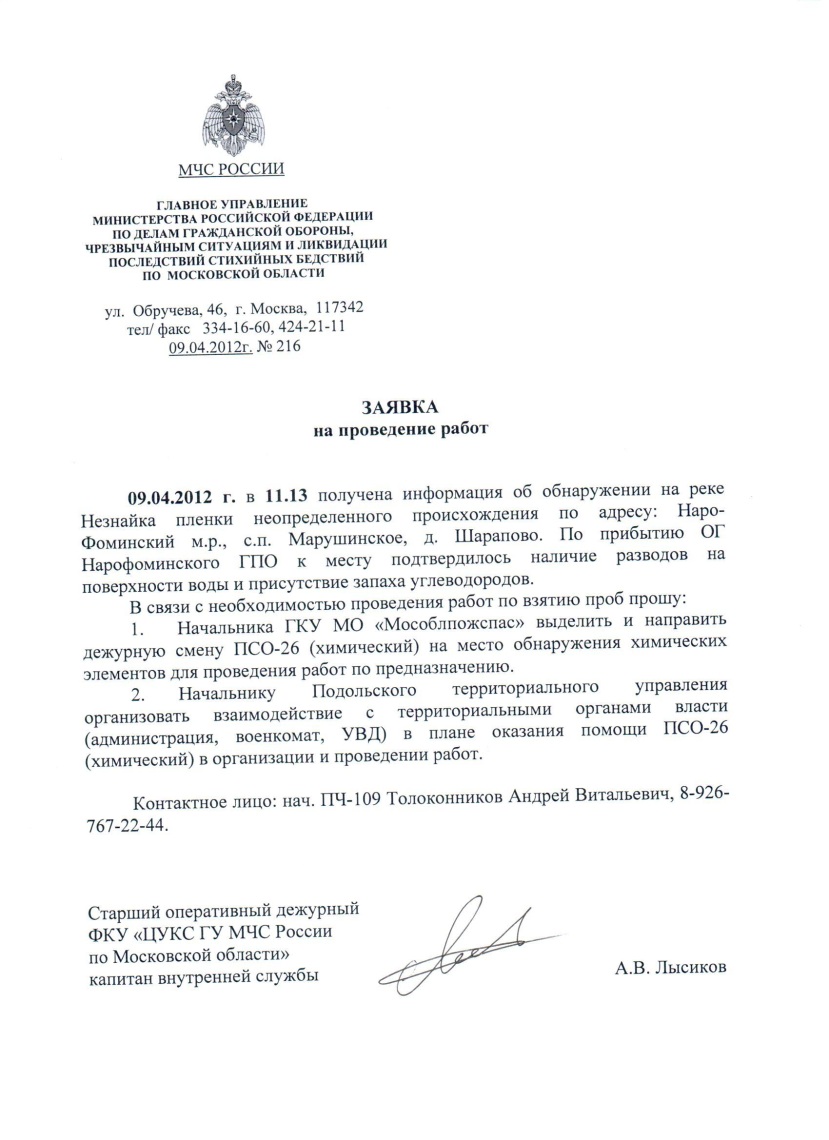 по Московской области подполковник внутренней службы						    А.В. Лысиков+7(495)-542-21-01Исп. М.А. Перевертиевтел. 8-495-542-21-01МЧС РОССИИ ГЛАВНОЕ УПРАВЛЕНИЕМИНИСТЕРСТВА РОССИЙСКОЙ ФЕДЕРАЦИИПО ДЕЛАМ ГРАЖДАНСКОЙ ОБОРОНЫ,                ЧРЕЗВЫЧАЙНЫМ СИТУАЦИЯМ И ЛИКВИДАЦИИПОСЛЕДСТВИЙ СТИХИЙНЫХ БЕДСТВИЙПО МОСКОВСКОЙ ОБЛАСТИ(Главное управление МЧС Россиипо Московской области)Новокуркинское шоссе, вл. 34,  г. Химки,Московская область, 141501,  т/ф 8-498-542-21-01от 09 декабря 2021 № 2010-21-4Главам муниципальныхобразованийМосковской областиДежурным ЕДДСРуководству и ОД ФП и Т П РСЧСЗа прошедшие сутки и в сравнении с АППГЗа прошедшие сутки и в сравнении с АППГЗа прошедшие сутки и в сравнении с АППГЗа прошедшие сутки и в сравнении с АППГВсего с начала годаВсего с начала годаПрошедшие суткиПрошедшие суткиАППГДинамика2021 год2021 годКол-во пожаров19 (трава 0)19 (трава 0)45- 57,78%1945319453Кол-во человеквсегодетивсеговсеговсегодетиПогибли201+ 100%34717Пострадали100+ 100%30323Спасены1010- 90%892140Эвакуировано681231+ в 2,2 раза88191227За прошедшие сутки и в сравнении с АППГЗа прошедшие сутки и в сравнении с АППГЗа прошедшие сутки и в сравнении с АППГЗа прошедшие сутки и в сравнении с АППГЗа прошедшие сутки и в сравнении с АППГЗа прошедшие сутки и в сравнении с АППГВсего с начала годаВсего с начала годаВсего с начала годаВсего с начала годаВсего с начала годаВсего с начала годаПрошед. сут.Прошед. сут.АППГАППГДинамикаДинамика2021 год2021 год2020 год2020 годДинамикаДинамикаКол-во ДТП991111меньше на 18,18%меньше на 18,18%4210421045974597меньше на 8,42%меньше на 8,42%Кол-во человеквсегодетивсегодетивсегодетивсегодетивсегодетивсегодетиПогибли1040 - 75%равно7241670912 + 2,12% + 33,33%Пострадали121212 - 42,86% - 50%56444526145448 - 8,15% + 0,89%Спасены111172 - 35,29% - 50%49204365436436 - 9,49%равноЗа прошедшие сутки в сравнении с АППГЗа прошедшие сутки в сравнении с АППГЗа прошедшие сутки в сравнении с АППГЗа прошедшие сутки в сравнении с АППГВсего с начала годаВсего с начала годаВсего с начала годаВсего с начала годаВсего с начала годаВсего с начала годаПрошедшие сутки Прошедшие сутки АППГ 2020 г. АППГ 2020 г. 2021 г. 2021 г. АППГ 2020 г.АППГ 2020 г.ДинамикаДинамикаКол-во происшествий220080808383меньше на 3,61%меньше на 3,61%Кол-во человеквсегодетейвсегодетейвсегодетейвсегодетейвсегодетейПогибли, чел.0000725752-4%+2,5 разаСпасены, чел.2000133146-7,14%-50%Наименование автодорогиНомер опасного участкакм. ФАДРайонПротяженность, км.М 1 «Беларусь», Е30115-35 кмОдинцово20М 1 «Беларусь», Е30251-61 кмОдинцово10М 1 «Беларусь», Е303107 км – 109 кмМожайск2М 1 «Беларусь», Е304124 км – 128 кмМожайск4М 1 «Беларусь», Е305140 км – 143 кмМожайск3М 2 «Крым», Е105626 км – 47 км Подольск11М 2 «Крым», Е105756 км – 59 кмЧехов 3М 2 «Крым», Е105864 км – 67 кмЧехов 3М 3 «Украина», Е101980 км- 85 кмНаро-Фоминск5М 4 «Дон», Е501036 км – 52 кмДомодедово16М 4 «Дон», Е501185 км – 101 кмСтупино16М 4 «Дон», Е501293 км – 94 кмСтупино1М 4 «Дон», Е5013112 км – 116 кмКашира4М 5 «Урал»1455 км – 60 кмБронницы5М 5 «Урал»15116 км – 118 кмКоломна2М 5 «Урал»16136 км – 137 кмЛуховицы1М 7 «Волга», Е0171730 км – 31 кмБогородский1М 7 «Волга», Е0171850 км – 51 кмБогородский1М 8 «Холмогоры»1935 км – 40 кмПушкинский5М 8 «Холмогоры»2055 км – 56 кмПушкинский1М 8 «Холмогоры»2162 км – 63 кмСергиев Посад1М 9 «Балтия» Е222240 км – 43 кмИстра3М 9 «Балтия» Е222388 км – 89 кмИстра1М 9 «Балтия» Е222423 км – 24 кмКрасногорск1М 10 «Россия» Е1052535 км – 57 кмСолнечногорск22М 10 «Россия» Е1052675 км – 76 кмКлин1М 10 «Россия» Е1052797 км – 98 кмКлин1М 10 «Россия» Е1052880 км – 81 кмКлин1М 10 «Россия» Е1052983 км – 84 кмКлин1ВСЕГО:  29 участковВСЕГО:  29 участковВСЕГО:  29 участковВСЕГО:  29 участков154 кмНаименование автодорогиНомер опасного участкакм. ФАД участки дорог со сложным рельефом местности (спуски, подъемы) и ограниченной видимостьюкм. ФАД 
участки дорог с дефектами покрытия, отсутствием осевых ограждений и электроосвещенияРайонМ 1 «Беларусь», Е30115 км- 35 кмОдинцовоМ 1 «Беларусь», Е30251 км – 61 кмОдинцовоМ 1 «Беларусь», Е303107 км – 109 кмМожайскМ 1 «Беларусь», Е304124 км – 128 кмМожайскМ 1 «Беларусь», Е305140 км – 143 кмМожайскМ 2 «Крым», Е105626 км – 47 кмПодольскМ 2 «Крым», Е105756 км – 59 кмЧеховМ 2 «Крым», Е105864 км – 67 кмЧеховМ 3 «Украина», Е101980 км – 85 кмНаро-ФоминскМ 4 «Дон», Е501036 км – 52 кмДомодедовоМ 4 «Дон», Е501155 км – 101 кмСтупиноМ 4 «Дон», Е5012СтупиноМ 4 «Дон», Е5013112 км – 116 кмКашираМ 5 «Урал»1455 км – 60 кмРаменскийМ 5 «Урал»15116 км – 118 кмКоломнаМ 5 «Урал»16136 км – 137 кмЛуховицыМ 7 «Волга», Е0171730 км – 31 кмБогородскийМ 7 «Волга», Е0171850 км – 51 кмБогородскийМ 8 «Холмогоры»19ПушкинскийМ 8 «Холмогоры»2055 км – 56 кмПушкинскийМ 8 «Холмогоры»21Сергиев ПосадМ 9 «Балтия», Е222240 км – 43 кмИстраМ 9 «Балтия», Е222388 км – 89 кмИстраМ 9 «Балтия», Е2224КрасногорскМ 10 «Россия», Е1052535 км – 57 кмСолнечногорскМ 10 «Россия», Е1052675 км – 76 кмКлинВСЕГО:  17 участковВСЕГО:  17 участков29 кмКол-во м.о.: 18